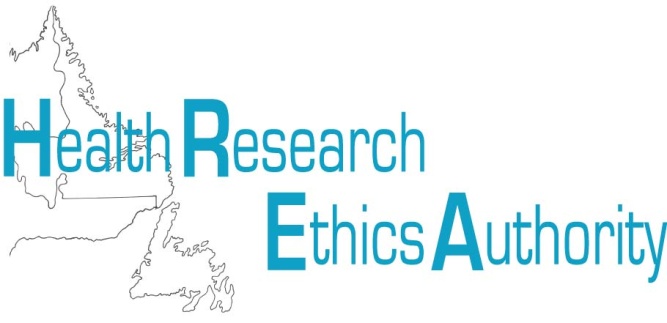 Research Proposal/ProtocolALL research applications are to be accompanied by a research proposal. The following will provide you with some information on what will need to be included in a research proposal.Introduction - This is a clear and concise statement of the problem you are going to investigate in your work. It is an overview of the steps you are going to undertake and some resolutions you suggest concerning your problem.Literature Review - Dwell on the background of your problem, state what literature dealing with your subject exists. Be concrete speaking about the titles and authors of the sources.Research Objectives - Clearly state the objective of your research projectMethodology - Describe the ways in which you will gather your data and perform its analysis.Implications - What additional information will this proposal add to the area of interest.)